ПРОЕКТ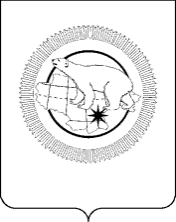 ПРАВИТЕЛЬСТВО  ЧУКОТСКОГО  АВТОНОМНОГО  ОКРУГАР А С П О Р Я Ж Е Н И ЕВ соответствии со статьей 179 Бюджетного кодекса Российской Федерации, Постановлением Правительства Чукотского автономного округа от 10 сентября 2013 года № 359 «Об утверждении Порядка разработки, реализации и оценки эффективности государственных программ Чукотского автономного округа»,1. Утвердить паспорт Государственной программы Чукотского автономного округа «Развитие лесного хозяйства Чукотского автономного округа» согласно приложению к настоящему постановлению.2. Настоящее распоряжение вступает в силу с 1 января 2024 года.3. Контроль за исполнением настоящего распоряжения возложить на Департамент природных ресурсов и экологии Чукотского автономного округа (Яковлев А.В.).Приложение 1 к Постановлению ПравительстваЧукотского автономного округаот____________2023 №______ГОСУДАРСТВЕННАЯ ПРОГРАММА«Развитие лесного хозяйства Чукотского автономного округа»Стратегические приоритеты.Оценка текущего состояния лесного хозяйстваЧукотского автономного округа.Лесное хозяйство является видом экономической деятельности, в рамках которого осуществляется система мероприятий, направленных на воспроизводство лесов, охрану их от пожаров, защиту от вредных организмов и иных негативных факторов, регулирование использования лесов и учет лесных ресурсов в целях удовлетворения потребностей экономики в древесине и другой лесной продукции при сохранении экологических и социальных функций леса.Чукотский автономный округ расположен на крайнем Северо-Востоке территории Российской Федерации, его общая площадь составляет 72148,158 тыс. га. Входит в состав Дальневосточного федерального округа, является частью Дальневосточного экономического района.Общая площадь Чукотского лесничества составляет 27 711 268 га. Территория лесничества разделена на 4 участковых лесничества, расположеных на территории Билибинского и Анадырского муниципальных районов. В Билибинском муниципальном районе расположены Билибинское, Анюйское, Омолонское участковые лесничества, в Анадырском - Марковское участковое лесничество.В соответствии с приказом Федерального агентства лесного хозяйства от 4 июня 2009 года № 248 леса на территории Чукотского лесничества Чукотского автономного округа отнесены к ценным лесам.Согласно положениям пункта 4 части 2 статьи 111 Лесного кодекса РФ ценные леса являются категорией защитных лесов.В защитных лесах и на особо защитных участках лесов запрещается осуществление деятельности, несовместимой с их целевым назначением и полезными функциями (часть 6 статьи 111 ЛК РФ).В соответствии с требованиями части 2 статьи 14 ЛК РФ создание лесоперерабатывающей инфраструктуры запрещается в защитных лесах.Таким образом вся территория лесного фонда Чукотского лесничества Чукотского автономного округа является зоной экстенсивного лесопользования. Предприятия лесопромышленного комплекса отсутствуют. Экспорт древесины и лесоматериалов не ведётся, инвестиционные проекты в области освоения лесов не реализуются.Заготовка древесины на территории округа осуществляется в небольших объемах для обеспечения государственных или муниципальных нужд на основании договора купли-продажи лесных насаждений, а также на основании договоров купли - продажи лесных насаждений и разрешений на бесплатную заготовку древесины для собственных нужд граждан для целей отопления жилых помещений и хозяйственных построек.Заготовка древесины осуществляется вблизи населенных пунктов Билибинского муниципального района с. Омолон, с. Островное, с. Анюйск, с. Илирней и г. Билибино, а также Анадырского муниципального района с. Марково, с. Ламутское, с. Чуванское, с. Ваеги. Преобладающей заготавливаемой породой является лиственница. Ценные породы деревьев (дуб, бук, ясень, красное дерево, кедр) не произрастают.Вся территория Чукотского автономного округа характеризуется низкой плотностью дорожной сети, включая автозимники, составляет 7,65 км на 1000 кв. км, что в 4,4 раза ниже среднего по России и полное отсутствие лесных дорог. Дороги круглогодичного использования с твердым покрытием отсутствуют. Строительство автомобильных дорог связано с объективными техническими трудностями, обусловленными суровым климатом территории, сложным горным рельефом, многолетней мерзлотой, оттайкой и развитой гидросетью (реки, ручьи, озера, болота).Железные дороги отсутствуют. Морские порты расположены за пределами лесного фонда. Ближайший к лесному фонду морской порт расположен в г. Певек.Населенные пункты, расположенные на территории лесного фонда Чукотского лесничества, имеют низкую численность. Население которых в основном занято традиционными промысловыми видами деятельности (охота, рыбалка, северное оленеводство, сбор грибов и ягод).2. Описание приоритетов и целей государственной политики в сфере реализации государственной программы «Развитие лесного хозяйства Чукотского автономного округа»На протяжении последнего 10-летия в основополагающих документах развития лесного сектора Российской Федерации определялись целевые установки государственной политики и намечались пути решения задач с учетом существующей и прогнозной социально-экономической ситуации в стране.Стратегией развития лесного комплекса Российской Федерации до 2030 года, утвержденной Распоряжением Правительства Российской Федерации от 11 февраля 2021 года № 312-р (далее - Стратегия), определены следующие проблемы, сдерживающие развитие лесного комплекса в Российской Федерации:низкий съем древесины с единицы площади эксплуатационных лесов;недостаточная эффективность лесовосстановления, охраны и защиты лесов;низкая актуальность сведений о лесных ресурсах;избыточные административные барьеры;изкая степень использования лесного сырья, ухудшающая экономику отрасли;ограниченный масштаб внутреннего рынка, недостаточный для создания новых производств в отрыве от экспортных рынков;низкая инвестиционная привлекательность отрасли, обусловленная страновыми факторами;низкий уровень технического, научного и кадрового обеспечения;потребность в совершенствовании нормативно-правовой базы и нормативно-технической базы в сфере лесного комплекса и смежных отраслях.С учетом указанных проблем определены следующие стратегические цели развития лесного хозяйства Чукотского автономного округа.Основными целями Государственной программы являются:повышение эффективности государственного управления лесами;гарантированное обеспечение экономики и общества лесными ресурсами, в том числе через интенсивное использование и воспроизводство лесов;повышение эффективности охраны лесов от пожаров, защиты лесов от вредных организмов и других неблагоприятных факторов, сохранение экологического потенциала лесов;повышение продуктивности и улучшение породного состава лесов на землях различного целевого назначения;повышение научно-технического, технологического и кадрового потенциала лесного хозяйства.В соответствии со Стратегией в Государственной программе содержатся:перечень основных мероприятий по интенсификации и эффективному использованию лесов, охране, защите и воспроизводству лесов и материально-технической базы лесного хозяйства;перечень необходимых мероприятий по совершенствованию и развитию федерального государственного лесного надзора (лесной охраны), в качестве отдельной задачи выделяется необходимость укрепления кадрового обеспечения лесного хозяйства.Кроме того, Стратегией определяется комплекс мер по обеспечению современного уровня охраны и защиты лесов, а также гарантированного воспроизводства лесных ресурсов на основе организационно-технических, технологических и инновационных решений.В соответствии с Основами государственной политики в области использования, охраны, защиты и воспроизводства лесов в Российской Федерации на период до 2030 года, утвержденными Распоряжением Правительства Российской Федерации от 26 сентября 2013 года № 1724-р, государственная политика в сфере реализации Государственной программы основывается на следующих принципах:признание и соблюдение прав граждан на использование природных ресурсов и благоприятную окружающую среду, а также на получение достоверной информации о лесах;соблюдение баланса экономических, экологических и социальных интересов;многоцелевое и неистощительное использование лесов, а также сохранение площади лесов, находящихся в государственной и муниципальной собственности;сохранение лесов в федеральной собственности и развитие института частной собственности в отрасли;ответственность органов государственной власти, органов местного самоуправления за осуществление полномочий в области лесных отношений на соответствующих территориях;согласованное управление лесами и смежными территориями;учет социально-экономических, природно-климатических и экологических особенностей Чукотского автономного округа;общественное участие при планировании и проведении мероприятий в лесах;обоснованность и последовательность в принятии решений в сфере управления лесами.Перечень и сведения о целевых индикаторах и показателях Государственной программы в разрезе годов для оценки результатов.3. Задачи государственного управления, способы их эффективного решения в сфере реализации государственной программы «Развитие лесного хозяйства Чукотского автономного округа»Основными задачами государственного управления Чукотского автономного округа в области развития лесного хозяйства являются:- повышение эффективности ведения лесного хозяйства, охраны, защиты, использования и воспроизводства лесов, обеспечение кадрового развития лесного хозяйства Чукотского автономного округа- обеспечение воспроизводства лесов на уровне не менее 100 % к объему вырубленных и погибших лесов;- сокращение площади лесных пожаров;- увеличение площади земель лесного фонда, переданных в пользование;- увеличение числа лесных пожаров, ликвидированных в течение первых суток с момента обнаружения, в общем количестве лесных пожаров;- увеличение объема заготовки древесины к установленному допустимому объему изъятия древесины;- увеличение платежей в бюджетную систему Российской Федерации от использования лесов, расположенных на землях лесного фонда;- увеличение уровня лесистости территории Чукотского автономного округа.4. Задачи государственной программы, определенные в соответствии с национальными целямиВ соответствии с национальными целями развития Российской Федерации на период до 2024 года, определенными Указом Президента Российской Федерации от 7 мая 2018 г. № 204 «О национальных целях и стратегических задачах развития Российской Федерации на период до 2024 года», одной из целей национального проекта «Экология» является сохранение биологического разнообразия. Условием эффективного достижения указанной цели является решение задачи по сохранению лесов, в том числе на основе их воспроизводства на всех участках вырубленных и погибших лесных насаждений.В соответствии с национальными целями развития Российской Федерации на период до 2030 года, определенными Указом Президента Российской Федерации от 21 июля 2020 г. № 474 «О национальных целях развития Российской Федерации на период до 2030 года», для обеспечения достижения национальной цели развития «Комфортная и безопасная среда для жизни» федеральный проект «Сохранение лесов» национального проекта «Экология» дополнен общественно значимым результатом «Сохранение лесов страны в целях обеспечения комфортной и безопасной среды для жителей Российской Федерации», направленным в том числе на устойчивое развитие экологической и природоохранной деятельности на территории страны.В ходе реализации настоящей Программы предусматривается обеспечить:в экономической сфере - эффективное управление лесным сектором экономики и увеличение валового внутреннего продукта в лесном секторе на основе рыночного спроса;в экологической сфере - благоприятную окружающую среду для граждан, сохранение биосферной роли лесов Чукотского автономного округа и биологического разнообразия;в социальной сфере - рост уровня жизни граждан, жизнь и деятельность которых связаны с лесом, и устойчивое социально-экономическое развитие территорий Чукотского автономного округа.5. Задачи государственной программы по обеспечению достижения показателей социально-экономического развития Чукотского автономного округаНа территории Чукотского автономного округа, относящего к приоритетным территориям Российской Федерации, осуществляется реализация основных мероприятий настоящей Программы, направленных на сокращение потерь лесного хозяйства от пожаров, вредных организмов и незаконных рубок, создание условий для рационального и интенсивного использования лесов, обеспечение баланса выбытия и восстановления лесов, а также на повышение продуктивности и качества лесов.Указанные мероприятия направлены на решение задач реализации настоящей Программы, а также на достижение показателей социально-экономического развития Чукотского автономного округа, относящегося к приоритетным территориям Российской Федерации, и включают в себя:- повышение эффективности предупреждения, возникновения и распространения лесных пожаров, а также их тушения;- повышение эффективности проведения мероприятий по предупреждению распространения вредных организмов и ликвидации очагов вредных организмов;- ведение государственного лесного реестра, осуществление государственного кадастрового учета лесных участков;- организацию интенсивного использования лесов с учетом сохранения их экологического потенциала, лесное планирование и регламентирование;- осуществление федерального государственного лесного контроля (надзора);- осуществление лесной охраны;- подготовку, переподготовку и повышение квалификации кадров лесного хозяйства, направленных на повышение кадрового потенциала лесного сектора экономики;- мероприятия по увеличению площади лесовосстановления;- оснащение учреждений органов государственной власти субъектов Российской Федерации лесопожарной техникой и оборудованием для проведения комплекса мероприятий по охране лесов от пожаров.Приложение 2 к Постановлению ПравительстваЧукотского автономного округаот____________2023 №______ПЕРЕЧЕНЬнормативных правовых актов Правительства Чукотского автономного округа, которые признаются утратившими силуПостановление Правительства Чукотского автономного округа от 28 ноября 2013 г. № 469 «О внесении изменений в Постановление Правительства Чукотского автономного округа от 21 октября 2013 года № 409»;Постановление Правительства Чукотского автономного округа от 26 марта 2014 г. № 137 «О внесении изменений в Постановление Правительства Чукотского автономного округа от 21 октября 2013 года № 409»;Постановление Правительства Чукотского автономного округа от 25 августа 2014 г. № 391 «О внесении изменений в Постановление Правительства Чукотского автономного округа от 21 октября 2013 года № 409»;Постановление Правительства Чукотского автономного округа от 30 сентября 2014 г. № 454 «О внесении изменений в Постановление Правительства Чукотского автономного округа от 21 октября 2013 года № 409»;Постановление Правительства Чукотского автономного округа от 12 ноября 2014 г. № 522 «О внесении изменений в Постановление Правительства Чукотского автономного округа от 21 октября 2013 года № 409»;Постановление Правительства Чукотского автономного округа от 1 декабря 2014 г. № 569 «О внесении изменений в Постановление Правительства Чукотского автономного округа от 21 октября 2013 года № 409»;Постановление Правительства Чукотского автономного округа от 20 января 2015 г. № 27 «О внесении изменений в Постановление Правительства Чукотского автономного округа от 21 октября 2013 года № 409»;Постановление Правительства Чукотского автономного округа от 20 января 2015 г. № 27 «О внесении изменений в Постановление Правительства Чукотского автономного округа от 21 октября 2013 года № 409»;Постановление Правительства Чукотского автономного округа от 16 апреля 2015 г. № 240 «О внесении изменений в Постановление Правительства Чукотского автономного округа от 21 октября 2013 года № 409»;Постановление Правительства Чукотского автономного округа от 18 июня 2015 г. № 347 «О внесении изменений в Постановление Правительства Чукотского автономного округа от 21 октября 2013 года № 409»;Постановление Правительства Чукотского автономного округа от 18 июня 2015 г. № 347 «О внесении изменений в Постановление Правительства Чукотского автономного округа от 21 октября 2013 года № 409»;Постановление Правительства Чукотского автономного округа от 10 сентября 2015 г. № 466 «О внесении изменений в Постановление Правительства Чукотского автономного округа от 21 октября 2013 года № 409»;Постановление Правительства Чукотского автономного округа от 12 октября 2015 г. № 493 «О внесении изменений в Постановление Правительства Чукотского автономного округа от 21 октября 2013 года № 409»;Постановление Правительства Чукотского автономного округа от 22 декабря 2015 г. № 620 «О внесении изменений в Постановление Правительства Чукотского автономного округа от 21 октября 2013 года № 409»;Постановление Правительства Чукотского автономного округа от 26 февраля 2016 г. № 90 «О внесении изменений в Постановление Правительства Чукотского автономного округа от 21 октября 2013 года № 409»;Постановление Правительства Чукотского автономного округа от 20 апреля 2016 г. № 203 «О внесении изменений в Постановление Правительства Чукотского автономного округа от 21 октября 2013 года № 409»;Постановление Правительства Чукотского автономного округа от 6 сентября 2016 г. № 460 «О внесении изменений в Постановление Правительства Чукотского автономного округа от 21 октября 2013 года № 409»;Постановление Правительства Чукотского автономного округа от 10 октября 2016 г. № 505 «О внесении изменений в Постановление Правительства Чукотского автономного округа от 21 октября 2013 года № 409»;Постановление Правительства Чукотского автономного округа от 14 декабря 2016 г. № 619 «О внесении изменений в Постановление Правительства Чукотского автономного округа от 21 октября 2013 года № 409»;Постановление Правительства Чукотского автономного округа от 21 декабря 2016 г. № 635 «О внесении изменений в Постановление Правительства Чукотского автономного округа от 21 октября 2013 года № 409»;Постановление Правительства Чукотского автономного округа от 1 марта 2017 г. № 89 «О внесении изменений в Постановление Правительства Чукотского автономного округа от 21 октября 2013 года № 409»;Постановление Правительства Чукотского автономного округа от 17 мая 2017 г. № 184 «О внесении изменений в Постановление Правительства Чукотского автономного округа от 21 октября 2013 года № 409»;Постановление Правительства Чукотского автономного округа от 29 декабря 2017 г. № 507 «О внесении изменений в Постановление Правительства Чукотского автономного округа от 21 октября 2013 года № 409»;Постановление Правительства Чукотского автономного округа от 12 февраля 2018 г. № 35 «О внесении изменений в Постановление Правительства Чукотского автономного округа от 21 октября 2013 года № 409»;Постановление Правительства Чукотского автономного округа от 14 ноября 2018 г. № 360 «О внесении изменений в Постановление Правительства Чукотского автономного округа от 21 октября 2013 года № 409»;Постановление Правительства Чукотского автономного округа от 13 марта 2019 г. № 128 «О внесении изменений в Постановление Правительства Чукотского автономного округа от 21 октября 2013 года № 409»;Постановление Правительства Чукотского автономного округа от 13 мая 2019 г. № 260 «О внесении изменений в Постановление Правительства Чукотского автономного округа от 21 октября 2013 года № 409»;Постановление Правительства Чукотского автономного округа от 4 июля 2019 г. № 347 «О внесении изменений в Постановление Правительства Чукотского автономного округа от 21 октября 2013 года № 409»;Постановление Правительства Чукотского автономного округа от 27 декабря 2019 г. № 623 «О внесении изменений в Постановление Правительства Чукотского автономного округа от 21 октября 2013 года № 409»;Постановление Правительства Чукотского автономного округа от 25 февраля 2020 г. № 62 «О внесении изменений в Постановление Правительства Чукотского автономного округа от 21 октября 2013 года № 409»;Постановление Правительства Чукотского автономного округа от 13 июля 2020 г. № 335 «О внесении изменений в Постановление Правительства Чукотского автономного округа от 21 октября 2013 года № 409»;Постановление Правительства Чукотского автономного округа от 23 сентября 2020 г. № 453 «О внесении изменений в Постановление Правительства Чукотского автономного округа от 21 октября 2013 года № 409»;Постановление Правительства Чукотского автономного округа от 9 октября 2020 г. № 483 «О внесении изменений в Постановление Правительства Чукотского автономного округа от 21 октября 2013 года № 409»;Постановление Правительства Чукотского автономного округа от 29 декабря 2020 г. № 603 «О внесении изменений в Постановление Правительства Чукотского автономного округа от 21 октября 2013 года № 409»;Постановление Правительства Чукотского автономного округа от 28 мая 2021 г. № 183 «О внесении изменений в Постановление Правительства Чукотского автономного округа от 21 октября 2013 года № 409»;Постановление Правительства Чукотского автономного округа от 2 декабря 2021 г. № 493 «О внесении изменений в Постановление Правительства Чукотского автономного округа от 21 октября 2013 года № 409»;Постановление Правительства Чукотского автономного округа от 13 января 2022 г. № 4 «О внесении изменений в Постановление Правительства Чукотского автономного округа от 21 октября 2013 года № 409»;Постановление Правительства Чукотского автономного округа от 11 апреля 2022 г. № 180 «О внесении изменений в Постановление Правительства Чукотского автономного округа от 21 октября 2013 года № 409»;Постановление Правительства Чукотского автономного округа от 26 мая 2022 г. № 260 «О внесении изменений в Постановление Правительства Чукотского автономного округа от 21 октября 2013 года № 409».Пояснительная запискак проекту Постановления Правительства Чукотского автономного округа«Об утверждении Государственной программы «Развитие лесного хозяйства Чукотского автономного округа»Проект постановления Правительства Чукотского автономного округа «Об утверждении Государственной программы «Развитие лесного хозяйства Чукотского автономного округа» (далее – проект постановления, проект Государственной программы) разработан в целях приведения нормативного правового акта Чукотского автономного округа в соответствие с законодательством Российской Федерации, Правительства Чукотского автономного округа.Государственная программа представляет собой документ стратегического планирования, содержащий комплекс планируемых мероприятий, взаимоувязанных по задачам, срокам осуществления, исполнителям и ресурсам и обеспечивающих наиболее эффективное достижение целей и решение задач социально-экономического развития Чукотского автономного округа, национальных целей развития Российской Федерации, определенных Указом Президента Российской Федерации от 21 июля 2020 года № 474 «О национальных целях развития Российской Федерации на период до 2030 года».В соответствии с приказом Департамента природных ресурсов и экологии Чукотского автономного округа (далее – Департамент) от 10.11.2023 № 369-од в период с 13 ноября по 19 ноября 2023 года включительно проведены общественные обсуждения проекта Государственной программы, по результатам которой замечания и предложения в адрес Департамента не поступали.Лист согласованияк проекту Постановления Правительства Чукотского автономного округа«Об утверждении Государственной программы «Развитие лесного хозяйства Чукотского автономного округа»Лист согласованияс членами Правительства Чукотского автономного проекта 
Постановления Правительства Чукотского автономного округа«Об утверждении Государственной программы «Развитие лесного хозяйства Чукотского автономного округа»от№г. АнадырьОб утверждении паспорта Государственной программы Чукотского автономного округа «Развитие лесного хозяйства Чукотского автономного округа»Председатель ПравительстваВ.Г. КузнецовПроект подготовил:Начальник Управления лесами, заместитель начальника Департамента природных ресурсов и экологии Чукотского автономного округаН.П. ИльчишинСогласовано:Заинтересованные должностные лица, органы и организации:Заместитель начальника Департамента, начальник Управления финансов Департамента финансов, экономики и имущественных отношений Чукотского автономного округаА.А. КорнусоваЗаместитель начальника Департамента, начальник Управления экономики Департамента финансов, экономики и имущественных отношений Чукотского автономного округаВ.И. ФоминыхПервый заместитель начальника Департамента финансов, экономики и имущественных отношений Чукотского автономного округаО.С. КузьменкоСпециалист Главного государственно-правового Управления Аппарата Губернатора и Правительства Чукотского автономного округа, проводящий юридическую экспертизуЗаместитель руководителя Аппарата, начальник Главного государственно-правового управленияО.В. ИвлевЗаместитель руководителя Аппарата, начальник Организационного управленияА.А. ШивалинаРазослано: дело, ГГПУ, ОУ, Департамент природных ресурсов и экологии Чукотского автономного округа, Департамент финансов, экономики и имущественных отношений Чукотского автономного округа, Государственное казённое учреждение Чукотского автономного округа «Служба охраны животного мира, природопользования и экологического мониторинга», прокуратура Чукотского автономного округа, Управление Министерства юстиции Российской Федерации по Магаданской области и Чукотскому автономному округу, Дума Чукотского автономного округа, Центр специальной связи и информации Федеральной службы охраны Российской Федерации в Магаданской области, редакция газеты «Крайний Север», ООО «Система», Сенатор Российской Федерации А.Г. Жукова (AGZhukova@senat.gov.ru).Разослано: дело, ГГПУ, ОУ, Департамент природных ресурсов и экологии Чукотского автономного округа, Департамент финансов, экономики и имущественных отношений Чукотского автономного округа, Государственное казённое учреждение Чукотского автономного округа «Служба охраны животного мира, природопользования и экологического мониторинга», прокуратура Чукотского автономного округа, Управление Министерства юстиции Российской Федерации по Магаданской области и Чукотскому автономному округу, Дума Чукотского автономного округа, Центр специальной связи и информации Федеральной службы охраны Российской Федерации в Магаданской области, редакция газеты «Крайний Север», ООО «Система», Сенатор Российской Федерации А.Г. Жукова (AGZhukova@senat.gov.ru).Разослано: дело, ГГПУ, ОУ, Департамент природных ресурсов и экологии Чукотского автономного округа, Департамент финансов, экономики и имущественных отношений Чукотского автономного округа, Государственное казённое учреждение Чукотского автономного округа «Служба охраны животного мира, природопользования и экологического мониторинга», прокуратура Чукотского автономного округа, Управление Министерства юстиции Российской Федерации по Магаданской области и Чукотскому автономному округу, Дума Чукотского автономного округа, Центр специальной связи и информации Федеральной службы охраны Российской Федерации в Магаданской области, редакция газеты «Крайний Север», ООО «Система», Сенатор Российской Федерации А.Г. Жукова (AGZhukova@senat.gov.ru).Согласовано:Члены Правительства Чукотского автономного округа:Члены Правительства Чукотского автономного округа:Члены Правительства Чукотского автономного округа:А.А. КалиноваА.В. ЯремчукВ.В. БочкаревА.Г. БоленковС.Н. ДавидюкЛ.Н. БрянцеваЕ.А. ДроздоваВ.С. НабиевЕ.А. ТихомировА.В. Яковлев П.А. КаргаполовР.Р. ИсаевК.Ю. Солонский